Όνομα:_____________________________ Ημερομ.:_____________ Τάξη:_______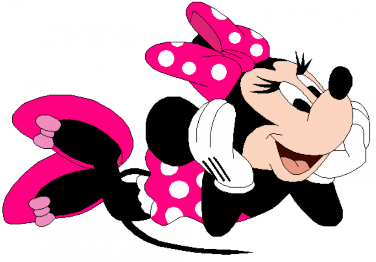 Να συμπληρώσεις τον πίνακα με τα υποκείμενα, τα αντικείμενα ή κατηγορούμενα των προτάσεων.2. Συμπληρώνω με τη σωστή λέξη:   Το νερό αλλάζει συνέχεια μορφή. Γίνεται ………………………(υδρατμός, ιδρατμός), χιόνι, χαλάζι, πάγος. Τα νερά των ποταμών καταλήγουν στις …………………(θάλασσες, θάλλασες) και στους ……………………(ωκεανούς, ωκαιανούς). Η εταιρεία …………………..(ύδρευσης, ίδρευσης) επισκεύασε τη βλάβη στο ……………..(δίκτιο, δίκτυο) της περιοχής μας. Τα νερά ………………….(πλυμμήρισαν, πλημμύρισαν) σπίτια και μαγαζιά. Οι……………………. (χείμμαροι, χείμαρροι) και τα …………………..(ρυάκια, ριάκια) ξεχείλισαν. Από το ……………………..(ιδραγωγίο, υδραγωγείο) το νερό φτάνει στο  σπίτι μας με …………………..(σολίνες, σωλήνες).  3. Διόρθωσε τα λάθη στις παρακάτω λέξεις:4. Να σημειώσεις Π όπου στις παρακάτω φράσεις υπάρχει παρομοίωση:Κολυμπάει γρήγορα σαν δελφίνι. Έδωσε κι αυτός τις ευχές του σαν ήρθε η σειρά του.  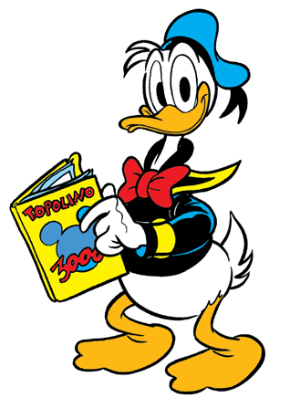 Κάνει σαν θηρίο μέσα στο κλουβί.   Εντυπωσιάστηκα σαν είδα πόσο πολύ είχε προχωρήσει. Σαν τελειώσεις την εργασία σου, βοήθα τον αδελφό σου. Περπατάει αργά λες και είναι χελώνα. Τρόμαξε σαν με είδε. Λάμπει όπως ο ήλιος Σκαρφαλώνει στο βουνό σαν αγριοκάτσικο. Κάνει πάντα τον σταυρό της σαν μπαίνει στην εκκλησία.  5. Να φτιάξεις παρομοιώσεις με καθένα από τα ζευγάρια: Τα μαλλιά της γιαγιάς είναι άσπρα. Το βαμβάκι είναι άσπρο. ……………………………………………………………………………………………………………………………Ο Μιχάλης είναι γρήγορος. Ο λαγός είναι γρήγορος.……………………………………………………………………………………………………………………………Ο Σωκράτης τρέμει από τον φόβο του. Το ψάρι τρέμει έξω από το νερό. ………………………………………………………………………………………………………………………………………………6. Να γράψεις τα αρκτικόλεξα των πιο κάτω λέξεων:Αρχή Ηλεκτρισμού Κύπρου ………………………………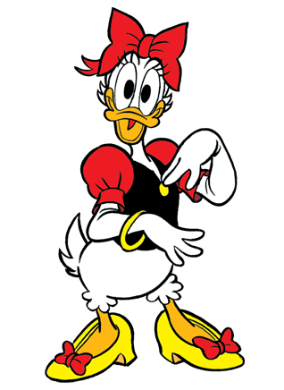 Φόρος Προστιθέμενης Αξίας ……………………………….Οργανισμός Ηνωμένων Εθνών ………………………………Αρχή Τηλεπικοινωνιών Κύπρου ……………………………..Ραδιοφωνικό Ίδρυμα Κύπρου………………………………Θεατρικός Οργανισμός Κύπρου……………………….7. Κλίνω το ρήμα «μιλάω/μιλώ» στον Ενεστώτα και τον Παρατατικό. Δεν ξεχνώ να γράψω τα πρόσωπα.8. Ξαναγράφω τις προτάσεις στον Παρατατικό.Το παιδί τον χαιρετάει συνέχεια.2)Τα παιδιά  τιμάνε τους γονείς τους καθημερινά με τη συμπεριφορά τους.3) Εσύ δεν τολμάς να το κάνεις αυτό.   4) Εμείς κολυμπάμε σε μια ερημική παραλία το καλοκαίρι.5) Ο Αντώνης νικάει πάντα τον αδερφό του στο τάβλι. 9. Να σημειώσετε Υ για το υποκείμενο, Ρ για το ρήμα, Α για το αντικείμενο και Κ για το κατηγορούμενο στις παρακάτω προτάσεις:Η γιαγιά  αγαπά τα εγγονάκια της.              (  )        (  )             (  )Το παιδί έριξε  την μπάλα.      (  )      (  )             (  )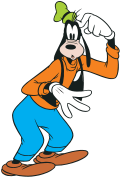 Η Ελένη και η Νίκη είναι φίλες.        (  )                (  )    (  )    (  )  Το σπουργίτι φαίνεται χτυπημένο.            (  )         (  )          (  )Τα καυσαέρια μολύνουν την ατμόσφαιρα.          (  )           (  )                  (  ) Ο Αϊνστάιν θεωρείται σπουδαίος επιστήμονας.          (  )          (  )                             (  ) Η Μαρία θα γίνει γιατρός.          (  )       (  )      (  ) Η Θεοδώρα είναι τίμια, ειλικρινής και σοβαρή.          (  )              (  )        (  )               (  )10. Κλίνω τα ουσιαστικά ψαράς και σωλήνας: 11. Χωρίζω τα παρακάτω ουσιαστικά σε ισοσύλλαβα και ανισοσύλλαβα: (άντρας, πατέρας, καστανάς, γείτονας, αγώνας, καυγάς, χειμώνας, μήνας, παπάς)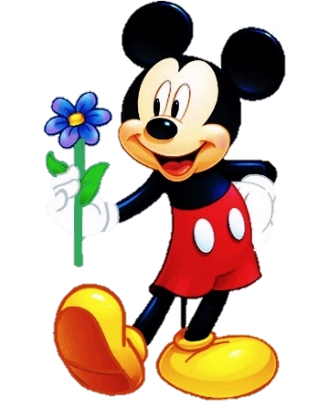 12. Να συμπληρώσεις τα παρακάτω κενά βάζοντας τα ουσιαστικά των παρενθέσεων στη σωστή πτώση και στον σωστό αριθμό:Το καλάμι και το δόλωμα είναι απαραίτητα για ένα ………………………… (ψαράς)Χθες μπήκε στην αυλή μας το σκυλί των ………………………….. (γείτονας)Οι ……………………….. (τσολιάς) είναι επίλεκτοι στρατιώτες του ελληνικού στρατού.Η δουλειά του ……………………… (φύλακας) είναι επικίνδυνη.13. Αντιστοιχίζω τη λέξη με τη συντομογραφία της:14.Τι σημαίνουν οι παρακάτω φράσεις; Αντιστοίχισε σωστά:βάλε λίγο νερό στο κρασί σου			δεν κατάφερες τίποταέκανες μια τρύπα στο νερό			οι συγγενικές σχέσεις είναι πολύ δυνατέςτο αίμα νερό δε γίνεται				υποχώρησε15. Βάλε  κόμμα,  παρένθεση ή  διπλή παύλα  όπου χρειάζεται:  Η Δόμνα η φίλη μου είναι καλή μαθήτρια.       (κόμμα) Η κυρία Μαρία η γειτόνισσά μας αρρώστησε.      (κόμμα)   Ο Γιώργος εκείνο το μελαχρινό αγόρι  είναι αδερφός μου.      (διπλή παύλα)   Η μαμά μου παρόλο που ήταν κουρασμένη  μου διάβασε ένα παραμύθι.     (διπλή παύλα)   Τον θείο μου καλή του ώρα όπου και να ‘ναι τον αγαπώ πολύ.       (παρένθεση)16. Συμπλήρωσε τις προτάσεις με την κατάλληλη λέξη από την παρένθεση (ανώφελο, –η,-ο, ωφέλεια, οφείλω, όφελος, ωφέλιμος, –η,-ο)α) Το νερό είναι ………………………. για τα φυτά, τα ζώα και τους ανθρώπους.β) Είναι  …………………………… να διαβάζουμε μόνο τον αριθμό των παιδιών που πεθαίνουν από έλλειψη νερού στις χώρες του Τρίτου Κόσμου.γ) Όλοι μας  ………………………….. να κάνουμε κάτι γι’ αυτό.δ) Η …………………………. για την υγεία μας είναι μεγάλη από την κατανάλωση φρούτων και λαχανικών .ε) Το ………………………… του κ. Γεωργίου στην εφορία είναι πολύ μικρό. 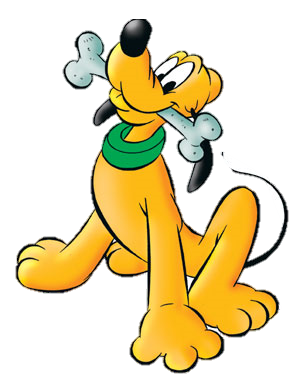 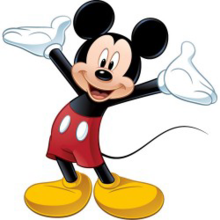 ΠρότασηΥποκείμενοΑντικείμενοΚατηγορούμενοΟ Αντρέας είναι φοιτητής.Η καθημερινή άσκηση θεωρείται απαραίτητη για την υγεία μας.Η Στυλιανή αγναντεύει τη θάλασσα.Ο πατέρας μου είναι εργατικός και καλόκαρδος.Το γραπτό σήμερα φαίνεται εύκολο.Τα ρούχα σιδέρωσε ο Βασίλης.Μάζεψαν τα παιδιά τα παιχνίδια τους.Τα απαραίτητα αγόρασε η μαμά από την υπεραγορά.Ο Νεόφυτος κάποιες φορές γίνεται ενοχλητικός.Ο Κυριάκος σπουδάζει γιατρός.Το νερό γίνεται υδρατμός.οφέλιμοςώφελοςωφελόσύνεφοβρήσηυδροφώραηδροπλάνωύδρεφσηπλημύρααμουδιάατμόσφεραδύκτιοΕνεστώταςΠαρατατικόςεγώ μιλάω – εγώ μιλώεγώ μιλούσα – εγώ μίλαγαΕνικός ΑριθμόςΕνικός ΑριθμόςΕνικός ΑριθμόςΕνικός ΑριθμόςΠληθυντικός ΑριθμόςΠληθυντικός ΑριθμόςΠληθυντικός ΑριθμόςΟν.οοιΓεν.τουτωνΑιτ.τοντουςΚλητ.--ΙσοσύλλαβαΑνισοσύλλαβα1) αιώνας→ Κος11) πριν το μεσημέρι→ π.Χ.2) και τα λοιπά→ κεφ.12) μετά το μεσημέρι→ μ.Χ.3) τετραγωνικό μέτρο→ γραμμ.13) δηλαδή→ χιλ.4) χιλιόμετρο→ κ.ά.14) τηλέφωνο→ κ.ο.κ.5) γραμμάριο→ αι.15) σελίδα→ μ.6) κύριος→ π.χ.16) προ Χριστού→ δηλ.7) και άλλα→ κ.τ.λ.17) μετά Χριστόν→ σελ.8) κεφάλαιο→ χλμ.18) και ούτω καθεξής→ π.μ.9) παραδείγματος χάριν→ τ.μ.19) μέτρα→ μ.μ.10) κεφάλαιο→ π.μ.20) χιλιοστά→ τηλ.    Δούλεψα σωστά; Βάλε  .    Δούλεψα σωστά; Βάλε  .    Συμπλήρωσα όλες τις ασκήσεις.    Έλεγξα κάθε άσκηση 2 φορές.      Έγραψα σωστά τις λέξεις μου.     Έβαλα τόνους.     Έγραψα ωραία γράμματα.